GULBENES NOVADA DOMES LĒMUMSGulbenēPar Gulbenes novada domes 2020.gada 30.aprīļa saistošo noteikumu Nr.11“Par Gulbenes novada domes saistošo noteikumu publicēšanas vietu”  atzīšanu par spēku zaudējušiem	Pašreiz Gulbenes novadā spēkā ir Gulbenes novada domes 2020.gada 30.aprīļa saistošie noteikumi Nr.11 “Par Gulbenes novada domes saistošo noteikumu publicēšanas vietu” (turpmāk – Saistošie noteikumi), kuri nosaka, ka Gulbenes novada domes saistošo noteikumu publicēšanas vieta ir oficiālais izdevums "Latvijas Vēstnesis".	2023.gada 1.janvārī spēkā stājās jaunais Pašvaldību likums un spēku zaudēja likums “Par pašvaldībām”. Pašvaldību likuma pārejas noteikumu 6.punkts nosaka, ka dome izvērtē uz likuma “Par pašvaldībām” normu pamata izdoto saistošo noteikumu atbilstību šim likumam un izdod jaunus saistošo noteikumos atbilstoši šajā likumā ietvertajam pilnvarojumam. 	Ievērojot to, ka Pašvaldību likuma 47.panta pirmajā daļā ir noteikts, ka saistošos noteikumus un to paskaidrojuma rakstu izsludina, tos publicējot oficiālajā izdevumā "Latvijas Vēstnesis", kā arī to, ka Saistošie noteikumi izdoti saskaņā ar likuma “Par pašvaldībām”, kas 2023.gada 1.janvārī zaudēja spēku, tiesību normām, Saistošie noteikumi ir atzīstami par spēku zaudējušiem. Pašvaldību likuma 46.panta trešā daļa nosaka, ka saistošo noteikumu projektu un tam pievienoto paskaidrojuma rakstu pašvaldības nolikumā noteiktajā kārtībā publicē pašvaldības oficiālajā tīmekļvietnē sabiedrības viedokļa noskaidrošanai, paredzot termiņu, kas nav mazāks par divām nedēļām. Saņemtos viedokļus par saistošo noteikumu projektu pašvaldība apkopo un atspoguļo šo noteikumu projekta paskaidrojuma rakstā. Ņemot vērā minēto, saistošo noteikumu projekts tika publicēts Gulbenes novada pašvaldības mājaslapā https://www.gulbene.lv/lv, nosakot termiņu sabiedrības viedokļa sniegšanai no 2023.gada 23.maija līdz 2023.gada 16.jūnijam. Minētajā termiņā ierosinājumi vai priekšlikumi no privātpersonām vai institūcijām nav saņemti.Pašvaldību likuma 10.panta pirmās daļas 1.punkts nosaka, ka dome ir tiesīga izlemt ikvienu pašvaldības kompetences jautājumu. Tikai domes kompetencē ir izdot saistošos noteikumus, tostarp pašvaldības nolikumu, kā arī saistošos noteikumus par pašvaldības budžetu un teritorijas plānojumu. Ņemot vērā minēto un pamatojoties uz Pašvaldību likuma 10.panta pirmās daļas 1.punktu un 2023.gada 22.jūnija Finanšu komitejas ieteikumu, atklāti balsojot: ar 11 balsīm "Par" (Ainārs Brezinskis, Anatolijs Savickis, Andis Caunītis, Atis Jencītis, Guna Pūcīte, Guna Švika, Gunārs Ciglis, Intars Liepiņš, Mudīte Motivāne, Normunds Audzišs, Normunds Mazūrs), "Pret" – nav, "Atturas" – nav, Gulbenes novada dome NOLEMJ:IZDOT Gulbenes novada domes 2023.gada 29.jūnija saistošos noteikumus Nr.12 “Par Gulbenes novada domes 2020.gada 30.aprīļa saistošo noteikumu Nr.11 “Par Gulbenes novada domes saistošo noteikumu publicēšanas vietu ” atzīšanu par spēku zaudējušiem”. UZDOT Gulbenes novada pašvaldības administrācijas Kancelejas nodaļai triju darbdienu laikā nosūtīt lēmuma 1.punktā minētos saistošos noteikumus un paskaidrojuma rakstu publicēšanai oficiālajā izdevumā “Latvijas Vēstnesis”.UZDOT Gulbenes novada pašvaldības administrācijas Mārketinga un komunikācijas vadītājai Lanai Upītei lēmuma 1.punktā minētos saistošos noteikumus pēc to stāšanās spēkā publicēt Gulbenes novada pašvaldības informatīvajā izdevumā “Gulbenes Novada Ziņas” un Gulbenes novada pašvaldības tīmekļa vietnē www.gulbene.lv.Gulbenes novada domes priekšsēdētājs						A. CaunītisSagatavoja: Sanita PuriņaGulbenēPar Gulbenes novada domes 2020.gada 30.aprīļa saistošo noteikumu Nr.11 “ Par Gulbenes novada domes saistošo noteikumu publicēšanas vietu” atzīšanu par spēku zaudējušiemAtzīt par spēku zaudējušiem Gulbenes novada domes 2020.gada 30.aprīļa saistošos noteikumus Nr.11 “Par Gulbenes novada domes saistošo noteikumu publicēšanas vietu”.Gulbenes novada domes priekšsēdētājs						A.CaunītisPASKAIDROJUMA RAKSTSGulbenes novada domes 2023.gada 29.jūnija saistošajiem noteikumiem Nr.12  “Par Gulbenes novada domes 2020.gada 30.aprīļa saistošo noteikumu Nr.11 “Par Gulbenes novada domes saistošo noteikumu publicēšanas vietu” atzīšanu par spēku zaudējušiem”Gulbenes novada domes priekšsēdētājs						A.Caunītis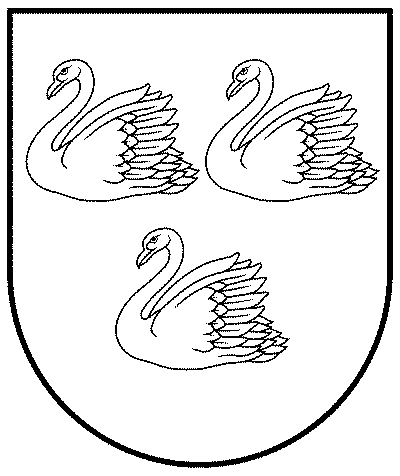 GULBENES NOVADA PAŠVALDĪBAReģ.Nr.90009116327Ābeļu iela 2, Gulbene, Gulbenes nov., LV-4401Tālrunis 64497710, mob.26595362, e-pasts; dome@gulbene.lv, www.gulbene.lv2023.gada 29.jūnijā                          Nr. GND/2023/651                          (protokols Nr.9; 96.p)GULBENES NOVADA PAŠVALDĪBAReģ.Nr.90009116327Ābeļu iela 2, Gulbene, Gulbenes nov., LV-4401Tālrunis 64497710, mob.26595362, e-pasts; dome@gulbene.lv, www.gulbene.lv2023.gada 29.jūnijāSaistošie noteikumi Nr.12(prot. Nr.9, 96.p.)Izdoti saskaņā ar Pašvaldību likuma 47.panta pirmo daļu Paskaidrojuma raksta sadaļaNorādāmā informācija1. Mērķis un nepieciešamības pamatojums1.1. Šo noteikumu izdošanas mērķis – atzīt par spēku zaudējušiem Gulbenes novada domes 2020.gada 30.aprīļa pieņemtos saistošos noteikumus Nr.11 “Par Gulbenes novada domes saistošo noteikumu publicēšanas vietu”.1.2. Šie noteikumi ir nepieciešami, jo Pašvaldību likums, kas stājās spēkā 2023.gada 1.janvārī, nosaka, ka saistošos noteikumus un to paskaidrojuma rakstu izsludina tikai un vienīgi publicējot oficiālajā izdevumā “Latvijas Vēstnesis”, līdz ar to pašvaldībai vairs nav tiesību noteikt citu publicēšanas vietu, tāpēc atbilstoši Pašvaldību likuma pārejas noteikumu 6.punktam iepriekš pieņemtie noteikumi atzīstami par spēku zaudējušiem.2. Fiskālā ietekme uz pašvaldības budžetuFiskālās ietekmes uz pašvaldības budžetu nav, jo saistošo noteikumu  publicēšana oficiālajā izdevumā “Latvijas Vēstnesis” ir bezmaksas. 3. Sociālā ietekme, ietekme uz vidi, iedzīvotāju veselību, uzņēmējdarbības vidi pašvaldības teritorijā, kā arī plānotā regulējuma ietekme uz konkurenciNav attiecināms.4. Ietekme uz administratīvajām procedūrām un to izmaksāmNav attiecināms.5. Ietekme uz pašvaldības funkcijām un cilvēkresursiemNav attiecināms.6.Informācija par izpildes nodrošināšanuNav attiecināms.7. Prasību un izmaksu samērīgums pret ieguvumiem, ko sniedz mērķa sasniegšanaNav attiecināms.8. Izstrādes gaitā veiktās konsultācijas ar privātpersonām un institūcijāmAtbilstoši Pašvaldību likuma 46. panta trešajai daļai, lai informētu sabiedrību par projektu un dotu iespēju izteikt viedokli, saistošo noteikumu projekts no 2023.gada 23.maija līdz 2023.gada 16.jūnijam tika publicēts Gulbenes novada pašvaldības mājaslapā https://www.gulbene.lv/lv sadaļā “Saistošie noteikumi - projekti”. Ierosinājumi, priekšlikumi no privātpersonām vai institūcijām nav saņemti.